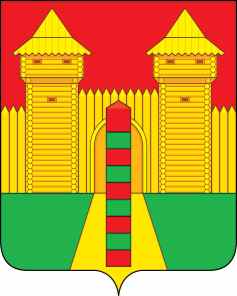 АДМИНИСТРАЦИЯ МУНИЦИПАЛЬНОГО ОБРАЗОВАНИЯ «ШУМЯЧСКИЙ РАЙОН» СМОЛЕНСКОЙ ОБЛАСТИФИНАНСОВОЕ УПРАВЛЕНИЕПРИКАЗ №17От    23.06.2023 г. №17 В соответствии  со статьей 269.2 Бюджетного кодекса Российской Федерацииприказываю:1. С 15.06.2023 года назначить ответственным по внутреннему муниципальному финансовому контролю ведущего специалиста бюджетного отдела Финансового управления Администрации муниципального образования «Шумячский район» Смоленской области Артемову Наталью Олеговну. 2. Ведущему специалисту по внутреннему муниципальному финансовому контролю осуществлять проведение контрольных мероприятий в соответствии с планом контрольных мероприятий, утвержденным до начала  очередного финансового года и на основании поручений начальника Финансового управления Администрации муниципального образования «Шумячский район» Смоленской области.3. Контроль за исполнением настоящего   приказа оставляю за собой.Начальник Финансового управления                                                   Ю.В. ВозноваО  назначении ответственных лиц за осуществление внутреннего муниципального финансового контроля в Финансовом управлении Администрации муниципального образования «Шумячский район» Смоленской области